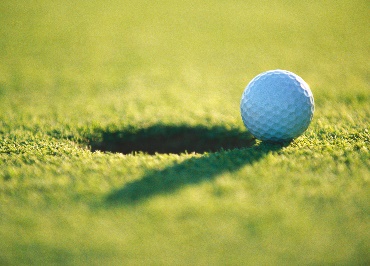 Class AAA Lower Girls GolfOctober 18, 2021Course:Cheraw State Park Golf Course100 State Park Road, Cheraw SC 29520(843) 537- 2215Host School:McBee / AynorPatrick Wilkinsonbbgcsc@gmail.com        Format/Tee Times:Single Tee - 7:30 amTeam Entry Fee:$175Individual Entry Fee:$35Entry fee includes:Lunch, Coaches Cart, Range Balls, Water on CourseSubmit payment to:Aynor High School 201 Jordanville RdAynor, SC 29520Make Check Payable to: Aynor High School Practice Round:Practice rounds are $25.00 and can be made by calling the golf course @ (843) 537- 2215.Coaches Meeting:7:45 am in the clubhouseSpectator Golf Cart cost:Spectator carts are $25.00 per cart. Teams will have 1 Coaches Cart and 3 spectator carts. 